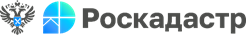 Завершены работы по внесению в ЕГРН сведений о границах муниципальных образований Архангельской областиРоскадастром по Архангельской области и Ненецкому автономному округу завершены работы по внесению в Единый государственный реестр недвижимости (ЕГРН) сведений о границах муниципальных образований Архангельской области.Исполняющий обязанности руководителя регионального Управления Росреестра Алексей Чураков отметил, что работы по наполнению ЕГРН актуальными сведениями проводятся в рамках государственной программы Российской Федерации «Национальная система пространственных данных» (НСПД). В целом полный и точный реестр недвижимости позволяет обеспечивать эффективность управления земельными ресурсами, упрощает процессы сбора данных для принятия управленческих решений, позволяет комплексно подходить к вопросам территориального планирования и пространственного развития территорий.Заключительным этапом задачи по наполнению реестра границ сведениями о границах муниципальных образований Архангельской области был комплекс работ по установлению границ территории городского округа Архангельской области «Новая Земля» (МО «Новая Земля») и внесению сведений о них в ЕГРН.Землеустроительная документация по описанию местоположения границ территории МО «Новая Земля» разработана специалистами регионального и Северного филиалов Роскадастра. Описание местоположения границ территории МО «Новая Земля» выполнено в соответствии с требованиями земельного законодательства Российской Федерации, землеустроительная документация передана в государственный фонд данных, полученных в результате проведения землеустройства (ГФДЗ), подготовлены документы для внесения сведений о границе территории МО «Новая Земля» в ЕГРН.Границы территории городского округа Архангельской области «Новая Земля» проходят по береговым линиям островов архипелага Новая Земля, в том числе островов Северный, Южный и Междушарский, находящихся в границах Архангельской области. «Публично-правовая компания «Роскадастр» имеет лицензию на осуществление геодезических и картографических работ, а также лицензию на осуществление работ с использованием сведений, составляющих государственную тайну. Благодаря профессионализму наших специалистов подготовленная землеустроительная документация успешно прошла государственную экспертизу на соответствие исходным данным, техническим условиям и требованиям к проведению землеустройства», - отметил директор филиала ППК «Роскадастр» по Архангельской области и Ненецкому автономному округу Станислав Дашкевич.Сведения о границах территории МО «Новая Земля» Архангельской области внесены в ЕГРН с реестровым номером 29:29-3.1. Информацию из реестра границ можно получить с помощью общедоступного сервиса «Публичная кадастровая карта» либо заказав выписку из ЕГРН в любом многофункциональном центре, а также с помощью электронных сервисов ППК «Роскадастр» и Росреестра.В ГФДЗ документация о границах территории МО «Новая Земля» Архангельской области включена под инвентарным номером 29-34564-О.Воспользоваться документами ГФДЗ можно в порядке, определенном приказом Росреестра от 14.02.2023 № П/0036.